PastorRev. Joseph D. McNulty Parochial Vicar Rev. Benjamin Jimenez, SJ Permanent Deacons       Deacon John Rivera     Deacon David Mayer     Deacon Chris DePentiPastoral Associates     Sr. Corita Ambro, CSJ         Retired Program DirectorBob Duda    Program Administrator-         Disability Ministries		Mary Smith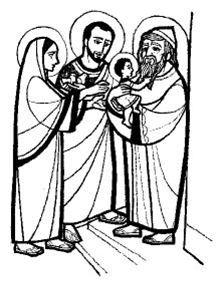           Disability Advocate Coordinator of Religious EducationKathleen UlintzDirector of Special Religious EducationTerry HoganOffice ManagerDoris EverettsAsst. Office Mgr.Winnie MackMass Schedule                               Weekday:   Mondays and Fridays: 5:30 PM   Tuesday, Wednesday, and Thursday: 11 AMWeekend:   Saturday: 5:30 PMSunday: 8:30 AM, 10:20 AM, and 12:30 PM\Holy Family of Jesus, Mary and Joseph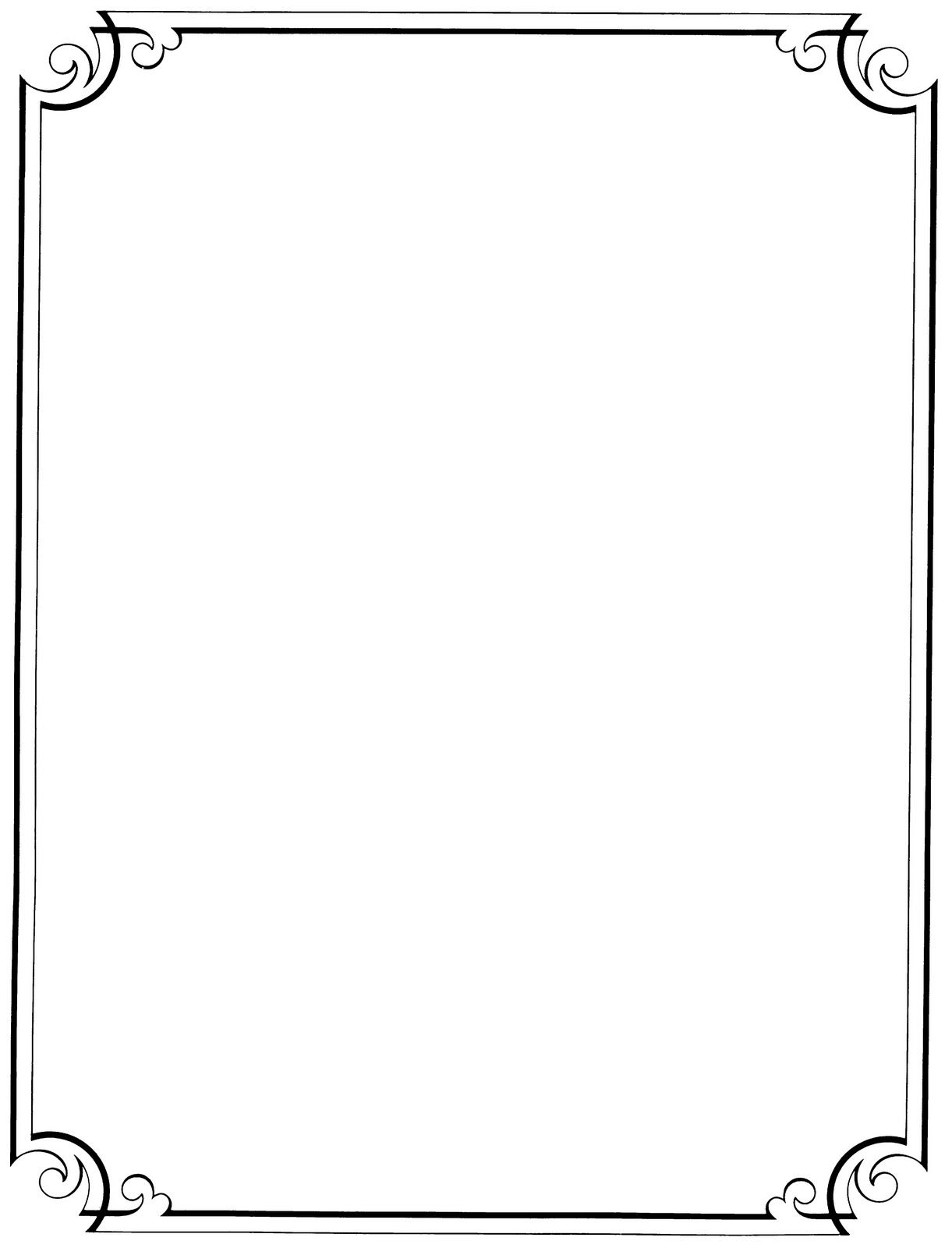 We continue to celebrate this festive season of Christmas by honoring the Holy Family. Jesus’ mother, Mary, and his foster father, Joseph, each trusted in the Lord when they acceptpted the unique start to their family. Though their family faced dangers from the start, they remained united in love, which St. Paul calls the bond of perfection. May our families share these bonds of love, enabling us to face the hardships and sorrows of life. 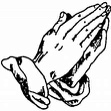 Mass IntentionsDecember 26th and 27th, 2020December 26th – 5:30 PM		† Tom and Loretta DulikFr. Joe McNultyDecember 27th – 8:30 AM      	† Sandy and Nancy Helsel Fr. Ben Jimenez, SJ	  December 27th – 10:20 AM	† Joan Rawlings Fr. Joe McNultyDecember 27th - 12:30 PM	† Donnell Treska WilliamsFr. Ben Jimenez, SJ	    	The dispensation from the obligation to attend Sunday Mass remains in effect. If you are of compromised health, not feeling well or exhibiting any symptoms, please stay home. If you decide to attend Mass, please keep in mind:▪Take your temperature just prior to coming to Mass- if above 100.4 please stay home. ▪Follow all social distancing requirements when entering the church.▪Sit in designated pews only. Families who live together may sit together, but please maintain social distancing from other families and individuals in attendance.▪If you use the Missalette please be sure to take the book home with you and bring it back each week.▪Please take the bulletin home with you when you leave-do not leave it in the pew.  ▪Please place your offering envelopes in the stationary boxes located by the elevator and by the ramp, no collection will take place.▪During the distribution of Holy Communion please stay in your pew/seat. ▪Please exit the church at the conclusion of Mass to allow for sanitation.Thank you for your presence and cooperation as we strive tokeep you safe.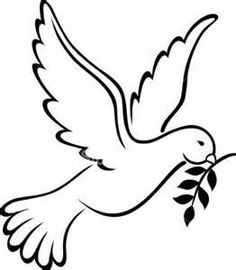 Eternal Rest Grant unto Him, O LordRobert Melvin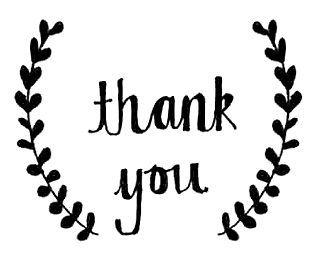 Thank You from the Parish Staff! Thank you to everyone who sent Christmas gifts in for the Parish Staff. The candy, bakery and many other goodies were shared and enjoyed by all! Thank you for thinking of us during such a busy season! May God bless you and your families with many blessings in 2021!                Solemnity of Mary,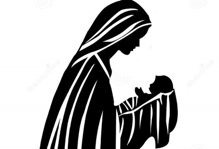 the Holy Mother of GodIt is on this Holy Day that the Church, in the Christmas Season, honors our Blessed Mother Mary under the oldest title given to her “Mother of God”. Normally this would be a Holy Day of Obligation when Catholics are to participate in Mass. This Liturgical Year the obligation to attend and participate in Mass is lifted due to the coronavirus pandemic. Even though you are not obligated to participate in Mass this year, if you are able why not come to Mass and seek Mary’s intercession as we begin a new calendar year? Our parish Masses will be:New Year’s Eve5:30 PM*New Year’s Day10:00 AM**interpreted and livestreamed               Live Audio FeedFr. Joe’s Retirement
Next weekend, January 2nd and 3rd,  will be Fr. Joe’s final weekend as Pastor of St. Augustine Church. Fr. Joe was first assigned to St. Augustine as a Parochial Vicar (formerly Associate) in 1972 and was named Pastor in 1977. We were truly blessed to have Fr. Joe with us for 48 years and wish him health, happiness, and much needed  (and deserved) rest in his retirement.  Due to the pandemic, we will not be able to have a reception for him. Welcome,  Fr. BillBeginning on January 4th, Fr. Bill O’Donnell, C.PP.S, will become the administrator of our parish.   As we get set to welcome him to St. Augustine, let us join in praying for his ministry and welcome him with the kindness of the SpiritWays to Welcome a New Parish Priest• Introduce yourself. Get to know him. Encourage Him. • Put yourself in his shoes. Imagine the challenges of  embracing and coming to love one parish family, then packing up and beginning again in a new place. • Look for and affirm the unique gifts he brings to the  parish with an open heart and mind. Try not to compare him to the previous pastor. • Lastly pray daily for your priest. St. Augustine Signing Choir“Spreading Christmas Cheer”
Normally during the Advent season the St. Augustine Signing Choir is busy spreading Christmas cheer to nursing homes, assisted living facilities, and various religious motherhouses throughout the Diocese. As you know, this tradition was halted this year due to the pandemic. Wanting to continue their ministry, the Choir decided to create a DVD of their performance. This DVD was then sent with a Christmas card to the various performance sites. The Signing Choir’s Christmas  performance is available on the parish website, YouTube channel, and Facebook page. Parish School of Religion (PSR)/CCDParish School of Religion/CCD will be on Christmas Vacation. We will resume on Monday, January 6, 2021 with in person and virtual options available. If you have not registered your child(ren) please do so by either calling the parish office, emailing Kathleen Ulintz at Staugustinepsr@yahoo.com or by completing a form on the parish website. Question of the Week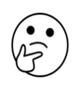 How can I better see Christ in my family members? How can I better see neighbors and strangers as my sisters and brothers? Prayer for FamiliesLoving God, during this holy season of Christmas, we ask for your blessings on all families. Let Mary’s openness to your wondrous ways be an inspiration to place all trust in you. Let Joseph’s courage provide hope during times of anxiety and uncertainty. Let Jesus’ life ignite all families with a spirit of light and love. May the grace that encircled the Holy Family widen to embrace all families. For this we pray. AMENSolemnity of the Epiphany- Blessing of HomeNext Sunday, January 3rd, the Church celebrates the Solemnity of the Epiphany. This celebration remembers the visitation of the three wise men from the East coming to adore the Christ-child. Being from “the East” and not of the Israelite people demonstrates that Jesus came as the Savior of all peoples. It is the tradition of the Church to bless homes on the Epiphany with the use of blessed chalk and through the intercession of the three kings. There will be chalk blessed at Mass next weekend that can be taken home (with a copy of a house blessing) and used to bless one’s home for 2021.Stewardship of TreasureWe are deeply grateful for your generosity in your weekly contribution to St. Augustine Parish. Your kindness and support enable us to provide for the needs of our parish and community. The collection for the weekend of December 20, 2020 was $5,042.33. Our Christmas collection will be published in next week’s bulletin. Thank You! LivestreamLivestreamed Masses can be simultaneously viewed on our parish website, www.staugustinecleveland.org, on our Facebook Page (St. Augustine Roman Catholic Church Cleveland) and on our YouTube Channel (St. Augustine Church)Our streams can be viewed live on Saturday at the 5:30 PM or on Sunday at the 10:20 AM Mass. All recordings can be viewed at a later time on all three platforms. In addition, live audio feed will be available for the Saturday 5:30 PM Mass and the 10:20 AM Sunday Mass. To access the audio feed, please call (216) 270-6331 prior to mass and enter the code 2020 when prompted.Calendar Winners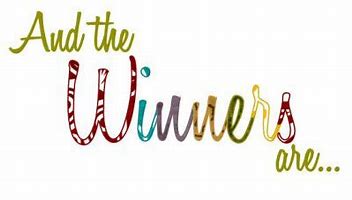 December 21, 2020	Michael Kay		#20215December 22, 2020	Rosanne Barnhart	#20246December 23, 2020	Tyse Milicia		#20498December 24, 2020	Susan Ramming	#20018December 25 , 2020	Joan Francis		#20277December 26, 2020	David Richards		#20283December 27, 2020	Loretta Daws		#20056Hunger Center CalendarWe are excited to announce that the 2021 calendar is  in. The cost per calendar is $25 each and gives each buyer a chance to win money 362 times out of the year. The calendar makes a perfect gift for yourself or someone you know. Thank you for your continued support.  Calendars are available in the parish office.Sunday ThoughtThe Holy Family had none of the resources that we usually link with freedom. They had neither money nor position. They were “nobodies” on the social ladder as the offering of two young pigeons indicates in our Gospel reading this weekend. Yet in spite of this, they were the most liberated individuals in the whole world. Their source of freedom was based on their total commitment to the will of God. Mary had said “Yes” to the divine message the angel brought her. Joseph acted resolutely when he was told to not fear and take Mary as his wife. Jesus came to earth at the request of the Father in order to do the Father’s will. Each one of them was to realize their total fulfillment in life by hearing and responding to the Father’s plan for them. Today’s emphasis on family values from all sectors of society would have a chance of success if only God was brought into the picture as well. There is really nothing that we can call solely human in nature. All human beings are linked to their ultimate source, which is God. When the link is denied, there can be no real values. Prayer Request (216) 781-5530 ext. 24We would be honored to include your needs in our daily prayers. You may leave a prayer request by contacting our 24-hour prayer line or on the parish website.Family perspectiveThe gospel today shows Mary and Joseph weren’t ‘perfect’ parents. If you have ever been ‘amazed’ and ‘astonished’ at what came out of your child’s mouth, then you are in good company. If there were times you ‘didn’t understand’ your children or felt ‘anxious’ about their behavior so did Mary and Joseph. Parenting is tough but it is also the stuff of holiness.On the Lighter SideBilly had been misbehaving and was sent to his room. After a while he emerged and informed his mother that he had thought it over and then said a prayer. “Fine,” said the pleased mother. “If you ask God to help you not misbehave, He will help you.” “Oh, I didn’t ask Him to help me not misbehave,” said Billy. “I asked Him to help you put up with me.”Observances for the WeekDec 28	Feast of Holy InnocentsDec 29	Optional Memorial of St. Thomas Becket Dec 31	Optional Memorial of St. Sylvester	New Year’s EveJan 01	Solemnity of Mary, the Holy Mother of God	World Day of Peace	New Year’s DayJan 02 	Memorial of Ss. Basil the Great and Gregory NazianzenWeekend of December 26th and 27th Saturday5:30 PMSunday8:30 AMSunday10:20 AMSunday12:30 PMPriestFr. Joe McNultyFr. Ben Jimenez, SJFr. Joe McNultyFr. Ben Jimenez, SJLectorsMigdalia WhitePeggy GerovacColleen CassidyJohn KowalchikPriscilla TreskaExtraordinary Ministers of the Blessed SacramentHelen BencicDebbie SollarsSr. Regina Fierman, CSATerry HoganWeekend of January 2nd and 3rd Saturday5:30 PMSunday8:30 AMSunday10:20 AMSunday12:30 PMPriestFr. Joe McNultyFr. Joe McNultyFr. Ben Jimenez, SJFr. Ben Jimenez, SJLectorsDave DylynEd ZubekJeannie RawlingsDennis McNultyAaron CaltonExtraordinary Ministers of the Blessed SacramentTheresa OrtizBob DudaKaren HalupnikTom Calton